                                                                                                              ПРОЄКТ № 11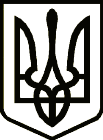 УкраїнаНОВГОРОД – СІВЕРСЬКА МІСЬКА РАДАЧЕРНІГІВСЬКОЇ ОБЛАСТІ(двадцять дев’ята сесія VIIІ скликання)РІШЕННЯ       вересня 2023 року                                                                                         № Про затвердженняпередавального актуКП «Чайка»Відповідно до статей 104, 105, 107 Цивільного кодексу України, Закону України «Про державну реєстрацію юридичних осіб та фізичних осіб – підприємців та громадських формувань»,  рішення 25-ої сесії міської ради     VIII скликання від 09.05.2023 №858 «Про припинення юридичної особи шляхом приєднання», керуючись статтями 25, 59 Закону України «Про місцеве самоврядування в Україні», міська  рада ВИРІШИЛА: 1.Затвердити передавальний акт комунального підприємства «Чайка» Новгород-Сіверської міської ради Чернігівської області, код ЄДРПОУ 32715597, яке розташоване за адресою: вул. Монастирська, буд. 2,                              м. Новгород-Сіверський, Чернігівська область, що припиняється шляхом приєднання  до Комунального підприємства «Добробут»  Новгород-Сіверської міської ради Чернігівської області, код ЄДРПОУ 38049207, яке розташоване     за адресою:  вул. Свободи, буд. 22, м. Новгород-Сіверський, Чернігівська область (додається).2. Встановити, що Комунальне підприємство «Добробут»  Новгород-Сіверської міської ради Чернігівської області є правонаступником активів та пасивів, всіх майнових прав та обов’язків  комунального підприємства «Чайка» Новгород-Сіверської міської ради Чернігівської області.3.  Контроль за виконанням рішення покласти на постійну комісію міської ради з питань планування, бюджету та комунальної власності.Міський голова 								Л. Ткаченко		Проєкт рішення підготував: 	Завідувач сектору внутрішньогофінансового контролю та аудитуміської ради 								В. КостянойПОГОДЖЕНО:Заступник міського головиз питань діяльності виконавчих органів міської ради                                                             	С. ЙожиковКеруючий справами виконавчогокомітету міської ради                                                            	С. ПоливодаНачальник юридичного відділуміської ради				                                    	М. ШахуновНачальник відділу інвестицій та комунального майна міської ради				О. КротСекретар міської ради							Ю. ЛакозаНадіслати:- відділ ЖКГ міської ради  -1 прим;- відділ інвестицій та комунального майна міської ради -1 прим; - КП «Добробут» Новгород-Сіверської міської ради - 1 прим.